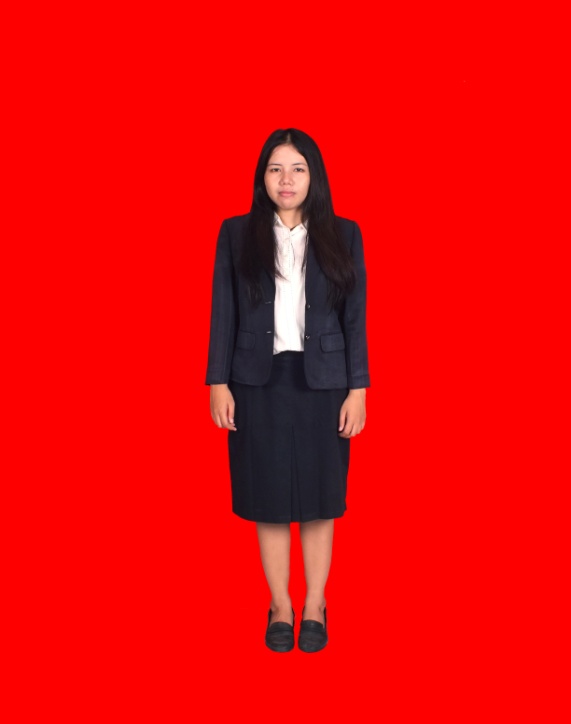 Dina Gisthiandari, S.H					Jalan Yos Sudarso Blok GG No. 27 RT. 97 RW. 09Wisma Tropodo Waru Sidoarjo 61256HP. 085648293269E-mail. dinagisthiandari@yahoo.com                 dinagisthiandari@gmail.com  				DATA PRIBADI 	Nama Lengkap			:  Dina Gisthiandari	Jenis Kelamin			:  Perempuan	Tempat Tanggal Lahir		:  Jakarta, 30 Agustus 1992	Usia					:  24 Tahun	Alamat 				:  Jalan Yos Sudarso Blok GG No. 27						   Wisma Tropodo Waru Sidoarjo	Kewarganegaraan 			:  Indonesia	Status 					:  Belum Menikah	Tinggi, Berat Badan			:  158 cm, 48 kg	Agama 				:  Islam  	Universitas				:  Universitas Negeri Surabaya	Fakultas				:  Ilmu Sosial dan Hukum	Jurusan 				:  Program Studi Ilmu Hukum	IPK					:  3,10PENDIDIKAN FORMAL 1998 - 2004			:  SD Negeri Tropodo 12004 - 2007			:  SLTP Negeri 1 Waru2007 – 2010			:  SMA Dharma Wanita Surabaya2011 – 2016			:  S1 Ilmu Hukum Universitas Negeri SurabayaJUDUL SKRIPSIPerlindungan Hukum Terhadap Konsumen Atas Rokok Elektrik KEMAMPUAN Komputer				:  Microsoft Office dan Microsoft Excel Networking 			:  Website dan BlogBahasa 				:  Bahasa Inggris Pasif   PELATIHAN Pelatihan berbahasa inggris pada Briliant English & Arabic Course di Pare Kediri, Jawa Timur mulai tanggal 10 – 25 Juli 2012.Peserta “Diskusi Publik Solusi Krisis Kepemimpinan Nasional” yang diselenggarakan oleh Institut Kepemimpinan dan Sistem Politik Indonesia pada tanggal 28 November 2012.Peserta dalam Legal Opinion Competition “Tindak Pidana Korupsi” yang diselenggarakan oleh Last Court Universitas Negeri Surabaya pada tanggal 7 Maret 2014.Peserta dalam pelatihan DPP Permai & Dialog Kebangsaan “Format Kepemimpinan Nasional & Komitmen Penegakan Hukum Indonesia“ yang diselenggarakan oleh Himpunan Mahasiswa Prodi Ilmu Hukum Universitas Negeri Surabaya pada tanggal 8 Maret 2014. SEMINARPeserta seminar “Reaktualisasi 4 Pilar Kebangsaan dalam Kehidupan Berbangsa dan Bernegara” yang diselenggarakan di Universitas Negeri Surabaya pada tanggal 19 Mei 2012.Peserta seminar “Merenkontruksi Tatanan Sistem Pendidikan Nasional Menuju Kebangkitan Peradaban Bangsa Indonesia” yang diselenggarakan di Universitas Negeri Surabaya pada tanggal 29 November – 2 Desember 2012. Demikian curriculum vitae ini saya buat dengan sebenarnya.    Hormat Saya,Dina Gisthiandari S.H. 